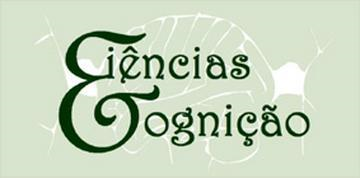 ORGANIZAÇÃO CIÊNCIAS E COGNIÇÃOATA DE REUNIÃO Nº.   16/2010ORGANIZAÇÃO CIÊNCIAS E COGNIÇÃOATA DE REUNIÃO Nº.   16/2010ORGANIZAÇÃO CIÊNCIAS E COGNIÇÃOATA DE REUNIÃO Nº.   16/2010Data: 25/03/11Data: 25/03/11Horário: 9:00Local: IBCCF/UFRJParticipantes: Alfred Sholl-Franco (OCC), Glaucio Aranha (OCC), Lucianne Fragel-Madeira (UFF), Ana Gabriela Agostini (UFRJ), Vanessa G. Goulart (UFF), Talita da Silva de Assis (Secr. De Educ./RJ), Gustavo Alves (Secr. De Educ./RJ), Clauvin C. C. de Almeida (UFRJ), Tatiana M. Barreto (UFRJ), Camila Marra (UFRJ), Grasielle D. Menezes (UFF),Diego F. dos Reis (UFRJ), Bruno P. L. Pereira (UFRJ), Gerusa Costa (UFRJ), Maria Luiza P. P. de Medeiros (Secr. de Educ./RJ), Leonardo Sanchez (UFRJ), Mayara C. Agostinho (UFRJ).Participantes: Alfred Sholl-Franco (OCC), Glaucio Aranha (OCC), Lucianne Fragel-Madeira (UFF), Ana Gabriela Agostini (UFRJ), Vanessa G. Goulart (UFF), Talita da Silva de Assis (Secr. De Educ./RJ), Gustavo Alves (Secr. De Educ./RJ), Clauvin C. C. de Almeida (UFRJ), Tatiana M. Barreto (UFRJ), Camila Marra (UFRJ), Grasielle D. Menezes (UFF),Diego F. dos Reis (UFRJ), Bruno P. L. Pereira (UFRJ), Gerusa Costa (UFRJ), Maria Luiza P. P. de Medeiros (Secr. de Educ./RJ), Leonardo Sanchez (UFRJ), Mayara C. Agostinho (UFRJ).Participantes: Alfred Sholl-Franco (OCC), Glaucio Aranha (OCC), Lucianne Fragel-Madeira (UFF), Ana Gabriela Agostini (UFRJ), Vanessa G. Goulart (UFF), Talita da Silva de Assis (Secr. De Educ./RJ), Gustavo Alves (Secr. De Educ./RJ), Clauvin C. C. de Almeida (UFRJ), Tatiana M. Barreto (UFRJ), Camila Marra (UFRJ), Grasielle D. Menezes (UFF),Diego F. dos Reis (UFRJ), Bruno P. L. Pereira (UFRJ), Gerusa Costa (UFRJ), Maria Luiza P. P. de Medeiros (Secr. de Educ./RJ), Leonardo Sanchez (UFRJ), Mayara C. Agostinho (UFRJ).Participantes: Alfred Sholl-Franco (OCC), Glaucio Aranha (OCC), Lucianne Fragel-Madeira (UFF), Ana Gabriela Agostini (UFRJ), Vanessa G. Goulart (UFF), Talita da Silva de Assis (Secr. De Educ./RJ), Gustavo Alves (Secr. De Educ./RJ), Clauvin C. C. de Almeida (UFRJ), Tatiana M. Barreto (UFRJ), Camila Marra (UFRJ), Grasielle D. Menezes (UFF),Diego F. dos Reis (UFRJ), Bruno P. L. Pereira (UFRJ), Gerusa Costa (UFRJ), Maria Luiza P. P. de Medeiros (Secr. de Educ./RJ), Leonardo Sanchez (UFRJ), Mayara C. Agostinho (UFRJ).Assunto: NuDCENAssunto: NuDCENAssunto: NuDCENAssunto: NuDCENAssuntos Tratados: Projetos de Pesquisa, Apresentação de ArtigoAssuntos Tratados: Projetos de Pesquisa, Apresentação de ArtigoAssuntos Tratados: Projetos de Pesquisa, Apresentação de ArtigoAssuntos Tratados: Projetos de Pesquisa, Apresentação de ArtigoDeliberações:Foram apresentados os materiais novos para o acervo do NuDCEN (livros, DVD)Foi sugerida a produção de material bibliográfico para suprir a lacuna do mercado brasileiro de matérias de educação e neurociências.Sobre bolsas: Sobre as duas bolsas PIBEX, os bolsistas terão que ter disponibilidade para 12 horas semanais, principalmente na sextas-feiras: uma será destinada para Clauvin Erlan; uma bolsa será oferecida, inicialmente aos alunos da EBA (Leonardo e Rodrigo); caso não tenha disponibilidade, será aberta seleção Foi dada ciência à equipe sobre o caráter provisório da sala do NuDCENSemana do CérebroSobre coordenadores falha da coordenação em solucionar os problemasfalha em comunicar a transferência do local de oficinas à Coordenação do MINfalha no ECV, em relação ao atraso e ausência dos coordenadores.Sobre hierarquia da organizaçãoForam destacados problemas como: pessoas não autorizadas a falar pelo MIN, tomando ações a título de coordenação;problemas na falta de coordenação entre a equipe da oficina de tato em relação ao horário de almoço (Fiocruz)  Problemas institucionais com a organização da FIOCRUZFalta de organização da FiocruzSugestões - Próxima edição do evento:Mapa do lugarComeçar a providenciar conceitos para III Semana do CérebroProdução de material – foram dadas orientações para o desenvolvimento de material a partir dos dados obtidos com a semana do cérebro.Grupos de estudo – foram dadas orientações para a organização de grupos de estudos nos pólos do núcleoCurso de Formação ContinuadaDeliberações:Foram apresentados os materiais novos para o acervo do NuDCEN (livros, DVD)Foi sugerida a produção de material bibliográfico para suprir a lacuna do mercado brasileiro de matérias de educação e neurociências.Sobre bolsas: Sobre as duas bolsas PIBEX, os bolsistas terão que ter disponibilidade para 12 horas semanais, principalmente na sextas-feiras: uma será destinada para Clauvin Erlan; uma bolsa será oferecida, inicialmente aos alunos da EBA (Leonardo e Rodrigo); caso não tenha disponibilidade, será aberta seleção Foi dada ciência à equipe sobre o caráter provisório da sala do NuDCENSemana do CérebroSobre coordenadores falha da coordenação em solucionar os problemasfalha em comunicar a transferência do local de oficinas à Coordenação do MINfalha no ECV, em relação ao atraso e ausência dos coordenadores.Sobre hierarquia da organizaçãoForam destacados problemas como: pessoas não autorizadas a falar pelo MIN, tomando ações a título de coordenação;problemas na falta de coordenação entre a equipe da oficina de tato em relação ao horário de almoço (Fiocruz)  Problemas institucionais com a organização da FIOCRUZFalta de organização da FiocruzSugestões - Próxima edição do evento:Mapa do lugarComeçar a providenciar conceitos para III Semana do CérebroProdução de material – foram dadas orientações para o desenvolvimento de material a partir dos dados obtidos com a semana do cérebro.Grupos de estudo – foram dadas orientações para a organização de grupos de estudos nos pólos do núcleoCurso de Formação ContinuadaDeliberações:Foram apresentados os materiais novos para o acervo do NuDCEN (livros, DVD)Foi sugerida a produção de material bibliográfico para suprir a lacuna do mercado brasileiro de matérias de educação e neurociências.Sobre bolsas: Sobre as duas bolsas PIBEX, os bolsistas terão que ter disponibilidade para 12 horas semanais, principalmente na sextas-feiras: uma será destinada para Clauvin Erlan; uma bolsa será oferecida, inicialmente aos alunos da EBA (Leonardo e Rodrigo); caso não tenha disponibilidade, será aberta seleção Foi dada ciência à equipe sobre o caráter provisório da sala do NuDCENSemana do CérebroSobre coordenadores falha da coordenação em solucionar os problemasfalha em comunicar a transferência do local de oficinas à Coordenação do MINfalha no ECV, em relação ao atraso e ausência dos coordenadores.Sobre hierarquia da organizaçãoForam destacados problemas como: pessoas não autorizadas a falar pelo MIN, tomando ações a título de coordenação;problemas na falta de coordenação entre a equipe da oficina de tato em relação ao horário de almoço (Fiocruz)  Problemas institucionais com a organização da FIOCRUZFalta de organização da FiocruzSugestões - Próxima edição do evento:Mapa do lugarComeçar a providenciar conceitos para III Semana do CérebroProdução de material – foram dadas orientações para o desenvolvimento de material a partir dos dados obtidos com a semana do cérebro.Grupos de estudo – foram dadas orientações para a organização de grupos de estudos nos pólos do núcleoCurso de Formação ContinuadaDeliberações:Foram apresentados os materiais novos para o acervo do NuDCEN (livros, DVD)Foi sugerida a produção de material bibliográfico para suprir a lacuna do mercado brasileiro de matérias de educação e neurociências.Sobre bolsas: Sobre as duas bolsas PIBEX, os bolsistas terão que ter disponibilidade para 12 horas semanais, principalmente na sextas-feiras: uma será destinada para Clauvin Erlan; uma bolsa será oferecida, inicialmente aos alunos da EBA (Leonardo e Rodrigo); caso não tenha disponibilidade, será aberta seleção Foi dada ciência à equipe sobre o caráter provisório da sala do NuDCENSemana do CérebroSobre coordenadores falha da coordenação em solucionar os problemasfalha em comunicar a transferência do local de oficinas à Coordenação do MINfalha no ECV, em relação ao atraso e ausência dos coordenadores.Sobre hierarquia da organizaçãoForam destacados problemas como: pessoas não autorizadas a falar pelo MIN, tomando ações a título de coordenação;problemas na falta de coordenação entre a equipe da oficina de tato em relação ao horário de almoço (Fiocruz)  Problemas institucionais com a organização da FIOCRUZFalta de organização da FiocruzSugestões - Próxima edição do evento:Mapa do lugarComeçar a providenciar conceitos para III Semana do CérebroProdução de material – foram dadas orientações para o desenvolvimento de material a partir dos dados obtidos com a semana do cérebro.Grupos de estudo – foram dadas orientações para a organização de grupos de estudos nos pólos do núcleoCurso de Formação ContinuadaPróxima Reunião: Próxima Reunião: Próxima Reunião: Próxima Reunião: 